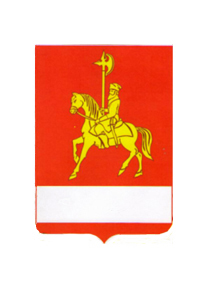 КАРАТУЗСКИЙ РАЙОННЫЙ СОВЕТ ДЕПУТАТОВРЕШЕНИЕ29.12.2015             					                             с. Каратузское                     						 №Р-34   О передаче полномочий по предоставлению транспортных услуг населению в пределах границ села  Каратузское на 2016 годВ соответствии с пунктом 6 статьи 15 Федерального закона от 06.10.2003 №131-ФЗ «Об общих принципах организации местного самоуправления в Российской Федерации, пунктом 2 Закона Красноярского края от 15.10.2015 №9-3724 «О закреплении вопросов местного значения за сельскими поселениями Красноярского края», Федеральным Законом от 13.07.2015 №220-ФЗ  «Об организации регулярных перевозок пассажиров и багажа автомобильным транспортом и городским наземным электрическим транспортом в Российской Федерации и о внесении изменений в отдельные законодательные акты Российской Федерации», Каратузский районный Совет депутатов РЕШИЛ:Муниципальному образованию «Каратузский район» передать полномочия по предоставлению транспортных услуг населению в пределах границ села  Каратузское на 2016 год в  муниципальное образование Каратузский сельсовет Каратузского района Красноярского края.Утвердить проект соглашения о передачи полномочий согласно приложению.Поручить Администрации Каратузского района – заключить соглашение с муниципальным образованием Каратузский сельсовет Каратузского района Красноярского края  до 31.12.2015 года.Контроль за исполнением настоящего решения возложить на председателя депутатской комиссии по социальным вопросам.Решение вступает в силу в день, следующий за днем его официального опубликования в периодичном печатном издании «Вести» Муниципального образования «Каратузский район».Председатель Каратузского                           Глава Каратузского районарайонного Совета депутатов_______________ Г.И. Кулакова                         ______________ К.А. ТюнинПриложение к решению Каратузского районногоСовета депутатов от 28.12.2015 №Р-34СОГЛАШЕНИЕО передаче полномочий по предоставлению транспортных услуг населению в пределах границ села  Каратузское на 2016 годс. Каратузское                                                                        ______________________Администрация Каратузского района, (далее именуемая - «Администрация района»), в лице главы района Тюнина Константина Алексеевича, действующего на основании Устава Муниципального образования «Каратузский район» с одной стороны, и Администрация Каратузского сельсовета Каратузского района Красноярского края, (далее именуемая - «администрация поселения»), в лице главы администрации Каратузского сельсовета Саар Александра Александровича, действующей на основании Устава с другой стороны, вместе  именуемые «Стороны», руководствуясь пунктом 6 статьи 15 Федерального  закона от 06.10.2003 № 131-ФЗ «Об общих принципах организации местного самоуправления в Российской Федерации», Решением Каратузского районного Совета депутатов от __________ №_____ заключили настоящее Соглашение о нижеследующем:1.Предмет соглашения1.1. В целях реализации Федерального закона № 131-ФЗ от 06.10.2003 «Об общих принципах организации местного самоуправления в Российской Федерации», в соответствии с п.6 ст.15, Федерального закона № 131-ФЗ от 06.10.2003 «Об общих принципах организации местного самоуправления в Российской Федерации», администрация района передает, а администрация поселения принимает в свое ведение и осуществляет полномочия по решению вопросов местного значения, перечисленные в п. 2.1. настоящего Соглашения.1.2. Передача полномочий производится в целях оперативного и эффективного осуществления вопросов местного значения в сфере организации транспортных услуг населению в пределах границ села  Каратузское на 2016 год2. Перечень полномочий, подлежащих передаче         2.1. Администрация района передает администрации поселения осуществление полномочий по предоставлению транспортных услуг населению в пределах границ села Каратузское на 2016 год3. Права и обязанности администрации района 3.1. Администрация района имеет право:3.1.1. Осуществлять контроль за исполнением администрацией поселения переданных ей полномочий, а также за целевым использованием финансовых средств, предоставленных на эти цели. В случае выявления нарушений администрация района  представляет в адрес администрации поселения письменные предписания для устранения выявленных нарушений в определенный срок с момента уведомления. 3.1.2. В случае необходимости запрашивать от администрации поселения отчет об использовании финансовых средств направленных для исполнения, переданных по настоящему Соглашению полномочий. 3.1.3. В случае необходимости запрашивать дополнительную информацию, материалы и документы, связанные с осуществлением  переданных на исполнение полномочий.3.2. Администрация района обязана:3.1.2. Ежемесячно, не позднее  15  числа в полном объеме предоставлять межбюджетные трансферты, согласно  приложению 1 к настоящему Соглашению. 4. Права и обязанности администрации поселения4.1. Администрация поселения имеет право:4.1.1. Участвовать в подготовке расчета бюджетных средств, необходимых для осуществления полномочий, а также пересмотра объема межбюджетных трансфертов на финансирование передаваемых полномочий по предоставлению транспортных услуг населению в пределах границ с. Каратузское, в случае существенного изменения обстоятельств, влияющих на определение размера межбюджетных трансфертов.4.1.2. Принимать муниципальные правовые акты по вопросам осуществления принятых на исполнение полномочий.4.1.3. Заключать договоры, необходимые для осуществления принятых на исполнение полномочий.4.2. Администрация поселения обязана:4.2.1. Осуществлять переданные ей администрацией района полномочия в соответствии с пунктом 2.1. настоящего Соглашения и действующим законодательством в пределах выделенных на эти цели финансовых средств.4.2.2. Рассматривать представленные администрацией района  требования об устранении выявленных нарушений со стороны администрации поселения по реализации переданных администрацией района полномочий, не позднее чем в месячный срок (если в требовании не указан иной срок) принимает меры по устранению нарушений и незамедлительно сообщает об этом администрации района.4.2.3.По запросу администрации района предоставлять отчетность об использовании финансовых средств направленных для исполнения переданных по настоящему Соглашению полномочий и иную необходимую информацию.5. Финансовое обеспечение переданных на исполнение полномочий5.1. Осуществление части полномочий, указанных в пункте 2.1 настоящего Соглашения, осуществляется за счет межбюджетных трансфертов, представляемых ежемесячно из бюджета  Каратузского района в бюджет Каратузского сельсовета на 2016 год в сумме 300000,00 (триста тысяч рублей 00 коп.)5.2. Стороны ежегодно определяют объем межбюджетных трансфертов, необходимых для осуществления передаваемых полномочий, в соответствии с расчетом объема межбюджетных трансфертов на очередной финансовый год, согласно приложению 2 к настоящему Соглашению.5.3. Формирование, перечисление и учет межбюджетных трансфертов, предоставляемых из бюджета  Каратузского района бюджету Каратузского сельсовета на реализацию полномочий, указанных в пункте 2.1. настоящего Соглашения, осуществляется в соответствии с Бюджетным кодексом Российской Федерации.5.4. Перечисление межбюджетных трансфертов осуществляется ежемесячно в суммах, согласно графика предоставления межбюджетных трансфертов на финансирование передаваемых полномочий по предоставлению транспортных услуг населению в пределах границ с. Каратузское (приложение 1 к настоящему Соглашению).6. Ответственность Сторон6.1. Установление факта ненадлежащего осуществления администрацией поселения переданных ей полномочий является основанием для одностороннего расторжения данного соглашения. Расторжение Соглашения влечет за собой возврат перечисленных межбюджетных трансфертов, за вычетом фактических расходов, подтвержденных документально,  с момента подписания Соглашения о расторжении или получения письменного уведомления о расторжении Соглашения, а также уплату неустойки в размере 1\300, действующей на день уплаты неустойки, ставки рефинансирования Центрального банка Российской Федерации от суммы межбюджетных трансфертов за отчетный год, выделяемых из бюджета на осуществление указанных полномочий.6.2. Администрация поселения несет ответственность за осуществление переданных ей полномочий в той мере, в какой эти полномочия обеспечены финансовыми средствами.7. Срок действия, основания и порядок прекращения действия Соглашения 7.1. Указанное в п. 2.1. настоящего Соглашения полномочие передается Каратузскому сельсовету на период с «01» января  2016  года по «31» декабря  2016 года. Действие настоящего соглашения вступает в силу со дня его подписания.7.2. Действие настоящего Соглашения может быть прекращено досрочно:7.2.1. По взаимному согласию  Сторон.7.2.2. В одностороннем порядке в случае:1) изменения действующего законодательства Российской Федерации и (или) законодательства Красноярского  края;2) неисполнения или ненадлежащего исполнения одной из Сторон своих обязательств в соответствии с настоящим Соглашением;3) если осуществление полномочий становится невозможным, либо при сложившихся условиях эти полномочия могут быть наиболее эффективно осуществлены администрацией поселения самостоятельно.7.3. Уведомление о расторжении настоящего Соглашения в одностороннем порядке направляется второй стороне не менее чем за   месяц, при этом второй стороне возмещаются все расходы, связанные с досрочным расторжением соглашения.8. Заключительные положения8.1. Обо всех изменениях в адресах и реквизитах Стороны должны немедленно информировать друг друга.8.2. Споры, связанные с исполнением настоящего Соглашения, разрешаются путем проведения переговоров или в судебном порядке.8.3. Внесение изменений и дополнений в настоящее Соглашение осуществляется путем подписания Сторонами дополнительных соглашений, которые являются неотъемлемыми частями настоящего Соглашения с момента их подписания сторонами.8.4. По вопросам, не урегулированным настоящим Соглашением, Стороны руководствуются действующим законодательством.8.5. Настоящее Соглашение составлено в двух экземплярах, имеющих равную юридическую силу, по одному экземпляру для каждой из Сторон.9. Юридические адреса и реквизиты Сторон10. Подписи СторонПриложение 1  к Соглашению от « __»  _______   201_ г.                                                                 ГрафикПредоставления межбюджетных трансфертов по Каратузскому району на финансирование передаваемых полномочий по предоставлению транспортных услуг населению в пределах границ села  Каратузское на 2016 годПриложение №2 к соглашениюот «___» ________201_ года Расчетобъема межбюджетных трансфертов по Каратузскому району на финансирование передаваемых полномочий по предоставлению транспортных услуг населению в пределах границ села  Каратузское на 2016 годАдминистрация Каратузского района:Администрация Каратузского района662850, с. Каратузское, ул. Советская, 21ИНН 2419000796, КПП 241901001УФК по Красноярскому краю (Администрация Каратузского района л/с 03193019160)р/сч. 40204810400000000697Отделение Красноярск, г. Красноярск, БИК 040407001Администрация Каратузского  сельсовета:Заказчик»администрация Каратузского сельсовета662850, Красноярский край, Каратузский район, с.Каратузское, ул.Ленина, 30 тел(факс) 8-39137-21-4-42, e-mail: karatss@mail.ruИНН/КПП 2419000669/241901001ОКТМО 04622407ОГРН 1022400878092р/счет 40204810300000000687, ГРКЦ ГУ Банка России по Красноярскому краю г. КрасноярскГлава Каратузского района: ______________Тюнин К.А.Глава администрации Каратузского сельсовета: ________________Саар А.А.              МесяцСумма, руб.Январь18218,62Февраль24291,50Март25506,07Апрель25506,07Май23076,92Июнь25506,07Июль25506,07Август27935,23Сентябрь26720,65Октябрь25506,07Ноябрь25506,08Декабрь26720,65Итого300000,00Глава Каратузского района ______________Тюнин К.А.                    (Ф.И.О.)Глава Каратузского сельсовета: ________________Саар А.А.                   (Ф.И.О.)РАСХОДЫКОСГУСумма, руб.Безвозмездные перечисления Государственным и Муниципальным организациям241300000,00Глава Каратузского района: ______________Тюнин К.А.                    (Ф.И.О.)Глава Каратузского сельсовета: ________________Саар А.А.                   (Ф.И.О.)